Тема. Животные жарких странЦель: Познакомить детей с животными жарких стран и их особенностями1.Отгадайте загадкиЯ его увидел в книжке,Подскажите мне, детишки,На носу — огромный рог,Знаю, знаю — (Носорог)Пройдёт он, голову задрав,Не потому, что важный граф,А потому, что гордый нрав,Ведь выше всех зверей (Жираф)Посмотрите-ка, бревно. Ох, и злющее оно!Тем, кто в речку угодил,Так опасен (Крокодил)Все загадки отгадали. Как ты думаешь, о каких животных мы сегодня будем говорить? О домашних или диких? Почему ты так думаешь?Мы уже знаем, какие дикие животные живут в наших лесах. А сегодня познакомимся с теми, кто живет в жарких странах.Знакомство с животными жарких стран:Рассмотрите животных, попросите ребенка назвать каждого. Вместе уточните, где лапы, тело, голова, уши, хвост.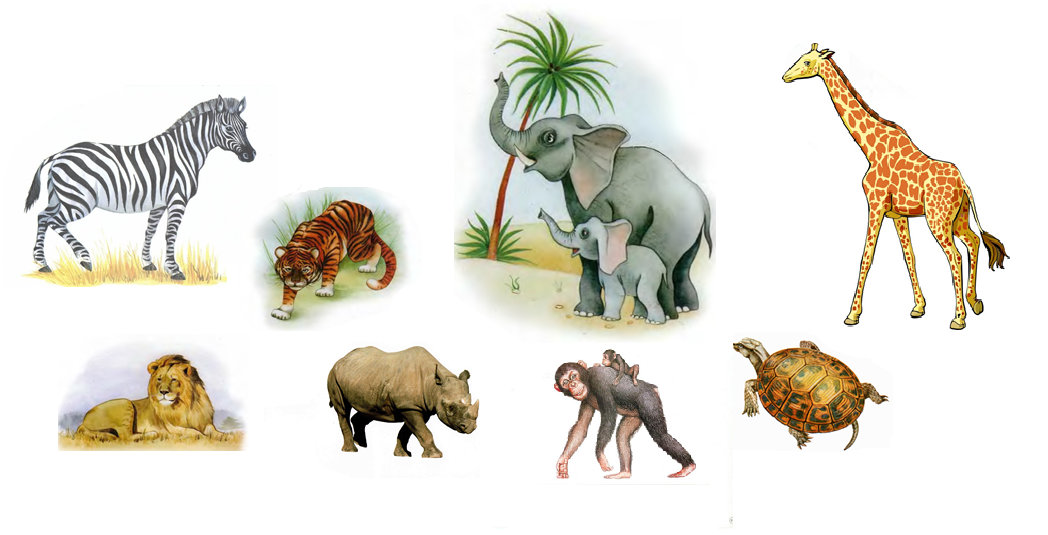 Физкультминутка «Слон»—В зоопарке ходит слон,—Уши, хобот, серый он.—Головой своей кивает,—Будто в гости приглашает.—Раз, два, три — вперёд наклон,—Раз, два, три — теперь назад.—Головой качает слон.—Встрече с нами очень рад.Кто что ест: Животные жарких стран любят есть разную еду. Посмотрите, жираф имеет такую длинную шею, чтобы дотянуться до самых вкусных листьев на деревьях. Как ты думаешь, что он ест?А лев умеет долго сидеть в засаде, а потом быстро-быстро бежать за добычей. Что ест лев?А зебра?  Обезьяна? Черепаха и т.д.Итог:      —Как назвать одним словом: жирафа,  верблюда, слона?      —Где живут эти дикие животные? (В жарких странах)      —Назовите животное, у которого есть хобот. (Слон)       —Назовите животное, у которого самая длинная шея. (Жираф)